Karta zgłoszenia 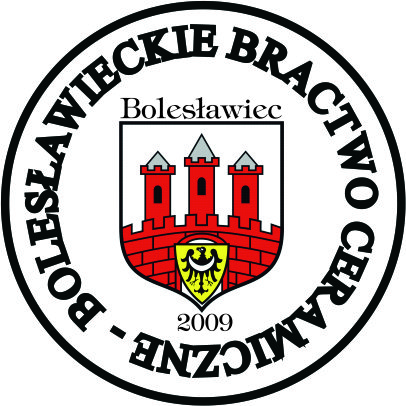 dla Bolesławieckiego Bractwa CeramicznegoBolesławieckie Święto Ceramiki16-20 sierpnia 2017Dane do faktury VAT: Adres korespondencyjny (jeżeli jest inny niż powyżej):Osoba upoważniona do kontaktu :		...............................................................................................	tel. kontaktowe :				...............................................................................................										REZERWACJA STOISKAZapoznałem się i akceptuję regulamin uczestnictwa w Targach Ceramiki 2017......................................................                                                                                                                                 (podpis osoby upoważnionej)Kartę zgłoszenia należy przesłać do 30 czerwca 2017r.: fax. 75 644 21 47, e-mail: targibsc@bok.boleslawiec.pl  lub pocztą na adres: Bolesławiecki Ośrodek Kultury - Międzynarodowe Centrum Ceramiki w Bolesławcu, pl. Piłsudskiego 1c, 59-700 Bolesławiec. W razie pytań prosimy o kontakt: +48 / 75 644 55 93Płatność dla firm zakwalifikowanych w terminie do 7 sierpnia 2017r. na konto Bolesławieckiego Ośrodka Kultury-Międzynarodowego Centrum Ceramiki  w Bolesławcu - Bank Zachodni WBK I oddz. w Bolesławcu SA, pl. Piłsudskiego 1c, 59-700 Bolesławiec, 62 10901939 0000 0005 1600 0188. W tytule proszę wpisać: wystawca Bractwo 2016.Zapotrzebowanie  (maksymalna ilość: 4 szt/domek):Uwagi:Propozycja dodatkowych form prezentacji podczas BŚC 2017 (malowania biskwitów, toczenia na kole garncarskim, wypalanie itp.)Chcę ufundować nagrodę : Prąd:          TAK      NIE(zaznaczyć odpowiedź)  Uwaga: Istnieje możliwość podpięcia się do prądu, tylko w przypadku gdy Wynajmujący zadeklarował zapotrzebowanie na karcie oraz posiada własny przedłużacz (50 metrów długości)!Pełna nazwa firmy:Pełna nazwa firmy:Ulica:                                           Nr:Miejscowość :                             Kod:NIP :Tel.Fax :e – mail :Nazwa firmy/ Imię i nazwisko:Ulica:                                                      Nr:Miejscowość :                        Kod pocztowy:Opcja Cena brutto*IlośćSuma5,5 m2 powierzchni handlowejWymiary: 2,44m/2,26mGratis (koszt pokrywa organizator)dodatkowe 5,5 m2 powierzchni handlowejWymiary: 4,88m/ 2,26m550,00 złKażda kolejna powierzchnia handlowa według przelicznika 2,44m/2,26m = 500zł*Wartość BRUTTO (netto + 23 % VAT)*Wartość BRUTTO (netto + 23 % VAT)RAZEMStoły:Krzesła:Nazwa, forma prezentacji, czas prezentacji:Nazwa: